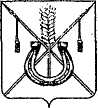 АДМИНИСТРАЦИЯ КОРЕНОВСКОГО ГОРОДСКОГО ПОСЕЛЕНИЯКОРЕНОВСКОГО РАЙОНАПОСТАНОВЛЕНИЕот 18.01.2019   		                                                    			  № 30г. КореновскО внесении изменения в постановление администрацииКореновского городского поселения Кореновского районаот 4 апреля 2017 года № 709 «Об утверждении Перечня видов муниципального контроля и органов местного самоуправления, уполномоченных на их осуществление на территорииКореновского городского поселения Кореновского района»В соответствии с Федеральным законом от 26 декабря 2008 года                       № 294-ФЗ «О защите прав юридических лиц и индивидуальных предпринимателей при осуществлении государственного контроля                            (надзора) и муниципального контроля», решением Совета Кореновского городского поселения Кореновского района от 29 марта 2017 года № 284 «Об утверждении порядка ведения перечня видов муниципального                                       контроля и органов местного самоуправления, уполномоченных на их осуществление на территории Кореновского городского поселения Кореновского», администрация Кореновского городского поселения Кореновского района  п о с т а н о в л я е т:1. Внести в постановление администрации Кореновского городского поселения Кореновского района от 4 апреля 2017 года № 709 «Об                      утверждении Перечня видов муниципального контроля и органов местного самоуправления, уполномоченных на их осуществление на территории Кореновского городского поселения Кореновского района» следующее изменение:1.1. Приложение к постановлению изложить в новой редакции (прилагается).2. Признать утратившим силу постановление администрации Кореновского городского поселения Кореновского района от 15 мая 2018 года                 № 637 «О внесении изменения в постановление администрации Кореновского городского поселения Кореновского района от 4 апреля 2017 года № 709 «Об утверждении Перечня видов муниципального контроля и органов местного самоуправления, уполномоченных на их осуществление на территории Кореновского городского поселения Кореновского района».3. Общему отделу администрации Кореновского городского поселения Кореновского района (Питиримова) обеспечить размещение настоящего постановления на официальном сайте администрации Кореновского городского поселения Кореновского района в информационно-телекоммуникационной сети «Интернет».4. Постановление вступает в силу со дня его подписания.Исполняющий обязанности главы Кореновского городского поселения Кореновского района 			 		                               М.О. ШутылевПРИЛОЖЕНИЕ к постановлению администрацииКореновского городского поселенияКореновского районаот  18.01.2019 №  30«ПРИЛОЖЕНИЕУТВЕРЖДЕНпостановлением администрацииКореновского городского поселения Кореновского районаот 04.04.2017 года № 709Перечень видов муниципального контроля и органов местного самоуправления, уполномоченных на их осуществление на территории Кореновского городского поселения Кореновского районаНачальник юридического отделаадминистрации Кореновского городского поселения Кореновского района                                                    М.В. Омельченко№п/пНаименование видов муниципального контроляустановленные законодательством основания осуществления муниципального контроляорганы местного самоуправления Кореновского городского поселения Кореновского района – отделы администрации Кореновского городского поселения Кореновского района, уполномоченные на осуществление соответствующих видов муниципального контроля1.Осуществление муниципального земельного контроля на территории Кореновского городского поселения Кореновского районастатья 72 Земельного кодекса Российской ФедерацииОтдел имущественных и земельных отношений администрации Кореновского городского поселения Кореновского района2Осуществление муниципального контроля в области торговой деятельности на территории Кореновского городского поселения Кореновского районастатья 16 Федерального закона от 28 декабря 2009 года №381-ФЗ «Об основах государственного регулирования торговой деятельности в Российской Федерации»Организационно-кадровый отдел администрации Кореновского городского поселения Кореновского района3Осуществление муниципального контроля за соблюдением правил благоустройства территории Кореновского городского поселения Кореновского районаПункт 19 статьи 14 Федерального закона от 6 октября 2003 года № 131-ФЗ «Об общих принципах организации местного самоуправления в Российской Федерации»Отдел жилищно-коммунального хозяйства, благоустройства и транспорта администрации Кореновского городского поселения Кореновского района4Осуществление муниципального контроля за сохранностью автомобильных дорог местного значения в границах населенных пунктов Кореновского городского поселения Кореновского районаСтатья 13.1 Федерального закона от 8 ноября 2007 года № 257-ФЗ «Об автомобильных дорогах и о дорожной деятельности в Российской Федерации и о внесении изменений в отдельные законодательные акты Российской Федерации»,пункт 5 статьи 14 Федерального закона от 6 октября 2003 года № 131-ФЗ «Об общих принципах организации местного самоуправления в Российской Федерации»Отдел строительства администрации Кореновского городского поселения Кореновского района5Осуществление муниципального жилищного контроля на территории Кореновского городского поселения Кореновского районаСтатья 20 Жилищного кодекса Российской ФедерацииОтдел жилищно-коммунального хозяйства, благоустройства и транспорта администрации Кореновского городского поселения Кореновского района6Осуществление контроля за использованием и охраной недр при добыче общераспространенных полезных ископаемых, а также при строительстве подземных сооружений, не связанных с добычей полезных ископаемыхСтатья 5 Закона Российской Федерации от 21 февраля 1992 года №2395-1 «О недрах»Отдел имущественных и земельных отношений администрации Кореновского городского поселения Кореновского района7Осуществление муниципального контроля за соблюдением законодательства в области розничной продажи алкогольной продукциистатья 7 Федерального закона от 22 ноября 1995 года № 171-ФЗ «О государственном регулировании производства и оборота этилового спирта, алкогольной и спиртосодержащей продукции и об ограничении потребления (распития) алкогольной продукции» Организационно-кадровый отдел администрации Кореновского городского поселения Кореновского района